ТӨСӨВТ ӨРТГИЙН ТОВЧООАжлын тоо хэмжээ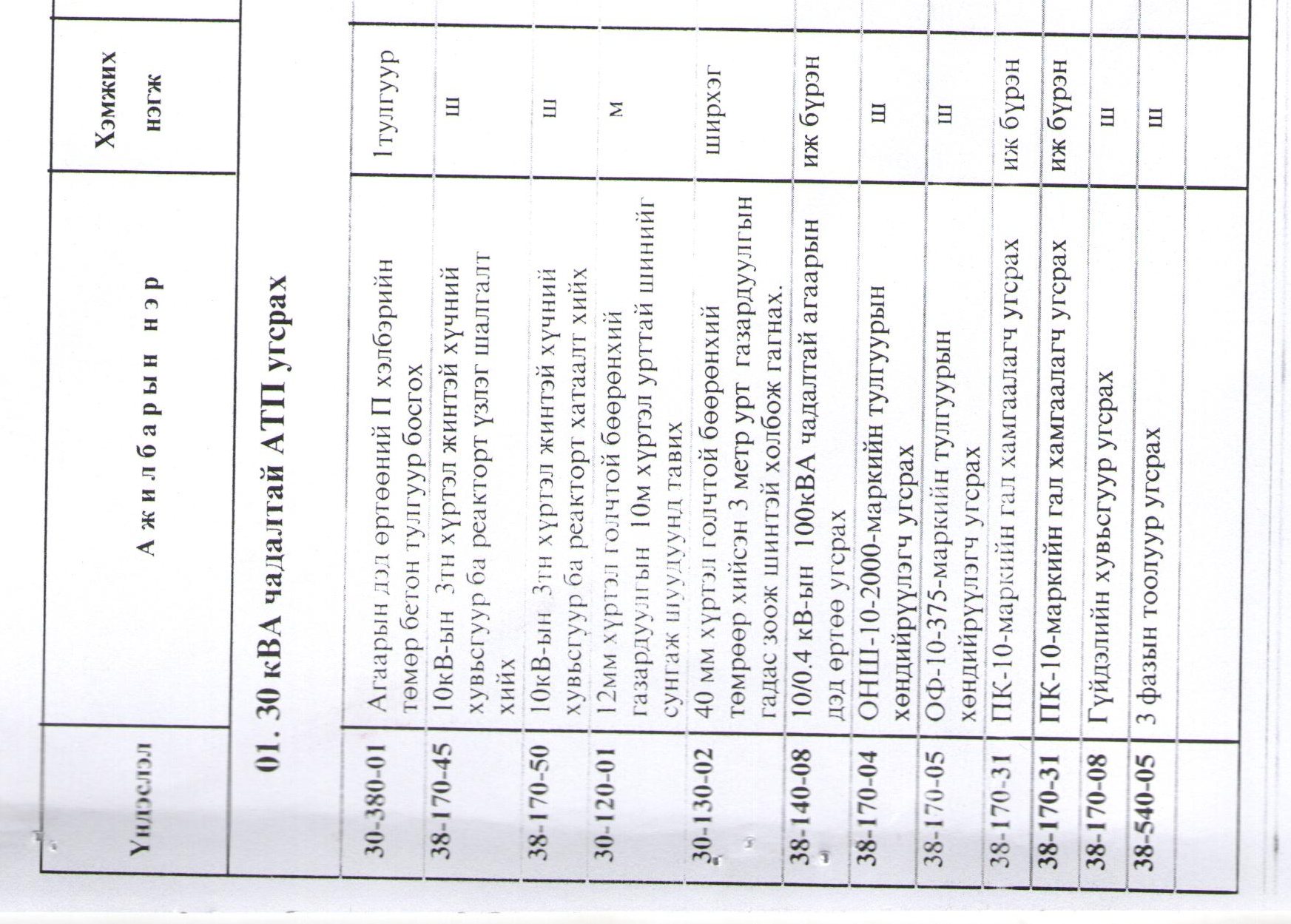 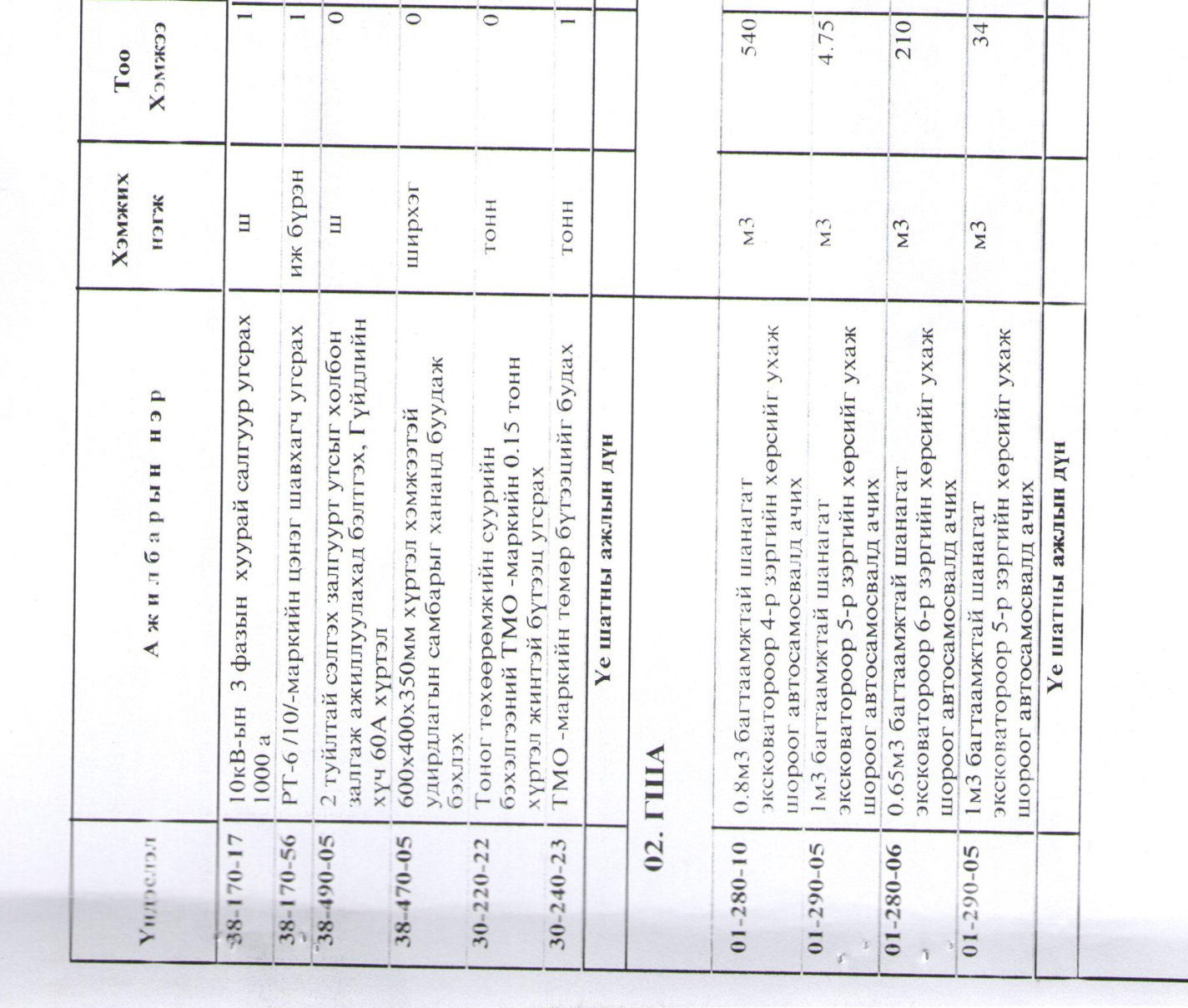 №ЗАРДЛЫН НЭР ЗАРДЛЫН ХЭМЖЭЭ/төг/ 1Барилга угсралтын ажлын төсөвт өртгийн дүн2Нэмэгдсэн өртгийн албан татвар 3Норм, норматив ах сангийн шимэтгэл  4ДҮН5Захиалагчын албаны зардал1 545 946Инженер хайгуул, зураг төслийн ажлын дүн2 204 350ДҮНМагадлашгүй ажлын зардалБусад нэмэлт зардалДҮНБүгд дүн